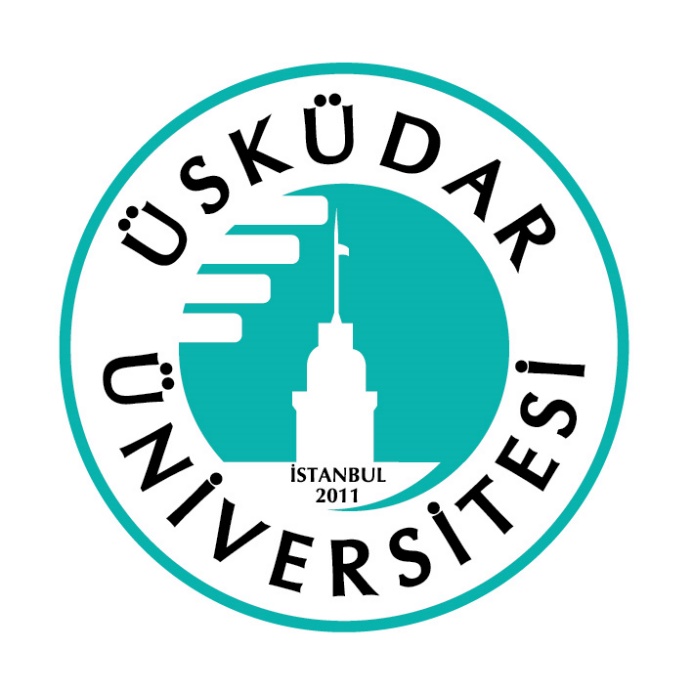 ÜSKÜDAR ÜNİVERSİTESİYILLIK LİSANS ve EK ALIM PROJE ŞARTNAMESİ2020İÇİNDEKİLER  LİSANS YENİLEMELERİ 1.1 VMware Lisans YenilemeleriVeeam Lisans YenilemeleriVeritas (Symantec) Lisans Yenilemeleri1.4 Acronis Lisans YenilemesiSUNUCU VE DEPOLAMA BİRİMİ BAKIM DESTEK GEREKSİNİMLERİDell EMC Donanım bakımlarıHPE Donanım bakımlarıNETWORK EK ALIM VE LİSANS YENİLEME Ağ Ürünler Ek Alım ve Lisans YenilemeGÜVENLİK TEKNİK ŞARTNAMESİFortigate Cihazları Lisans YenilemeleriCrypttech Hotspot Lisans Yenilemeleri Mcafee IPS Lisans YenilemeleriKaspersky Son Kullanıcı Güvenliği Yazılımı Lisans YenilemeleriADOBE LİSANS YENİLEMERİAdobe Lisans YenilemeleriSOLIDWORKS LİSANS YENİLEMELERİDEEPFREEZE LİSANS YENİLEMELERİYENİ NESİL SESLİ İLETİŞİM PLATFORMU YAZILIMI YENİLEMELERİXMEDIUS FAX SERVER BAKIM YENİLEMELERİEXCLAIMER LİSANS YENİLEMELERİ MICROSOFT LİSANS YENİLEMELERİMicrosoft Lisansları Yeni Lisans ve Lisans Yenileme KapsamıYüklenicinin Personel Yetkinlikleri Kapsamı 12	MASAÜSTÜ BİLGİSAYAR – AIO VE DİZÜSTÜ - NOTEBOOK BİLGİSAYAR TEKNİK GEREKSİNİMLERİ DİĞER KONULARFİNANSAL BİLGİLERGiriş ve            AmaçÜsküdar Üniversitesi, Türkiye’nin yeniliğe açık, eğitim sektöründe markalaşmayı önem veren bir “Kurum” dur. Bu kurum, verdiği eğitimin kalitesi ile diğer tüm kurumlardan ayrışmakta ve yetiştirdiği insanlar ile ülkemizin iyi bir yere gelmesinde önemli bir rol oynamaktadır.Bu önemli misyonu gereği kurumun verdiği eğitim, eğitimin ve bilginin sunumu, bilgiye erişim ve bilginin korunması gibi normal kurumlardan farklı davranması gereken bazı konular bulunmaktadır.Üsküdar Üniversitesi bilgiyi hem öğrencilerine sunmakta hem de kurum içinde hizmet kalitesi ve iç işleyişinin devamlılığı için kurum bünyesinde kullanmaktadır.Üsküdar Üniversitesi bilgiyi sakladığı sunduğu sistemleri yenileme, iyileştirme ve bu altyapı ile ilgili ek ve bütünleyici hizmet ve ürün satın almaya dönük olarak bu şartnameyi oluşturmuştur.Projenin     Açıklaması   ve   Ön KabullerProje; kurumun altyapısındaki yazılım, sistem, sunucu, ağ yapısı gibi birçok noktaya hizmet veren servislerde yenileme, iyileştirme, kurulum, göç (migration) çalışmalarını içermektedir. Bu projede aşağıda teknik detayları verilen hizmetin alınması planlanmaktadır. Bununla birlikte şartnamenin genelinde belirtilen teknik detaylardan bağımsız olarak aşağıdaki şartların sağlanması olmazsa olmazdır. Kurum, istediği şartlarda ve teknik özelliklerde değişiklik yapma hakkına veya bu projeyi komple iptal etme hakkına sahiptir. Bu değişikliği İstekli’lere bildirmek Kurum’un kendi insiyatifindedir.Kurum, gelen tekliflerdeki tüm kalemlerde hizmet almak yerine parçalı satın almayı da tercih edebilir. İstekli bunu peşinen kabul etmiş sayılır.Çözüm için önerilecek hizmet detayları, uluslararası ve yerel tüm standartlara üretici en iyi pratiklerine, sektör en iyi pratiklerine, gerek güvenlik, gerek performans tüm açılardan uyumlu olmalıdır. Standart dışı hiç bir yaklaşım, çözümlerde kullanılmamalıdır.İstekli, teklif vermeden önce çalışma yapılacak yeri ve sistemleri görebilir. Görmeden vereceği tekliflerin tamamında doğacak herhangi bir zarar ve ortaya çıkan bir eksikten İstekli ve eğer teklifi kabul olmuş ise “Yüklenici” sorumlu olacaktır.Çözümlerin bileşenlerinde hiçbir tek-hata-noktası (single-point-of-failure) olmamalıdır. Yani sistemdeki herhangi bir bileşende yaşanacak herhangi bir sorun, mutlak suretle sistemin kendi içindeki bileşenler ile telafi edilmeli ve sistem çalışır halde olabilmelidir. Aksi mümkün değilse İstekli, sunacağı teklif içeriğinde bunu net olarak belirtmelidir.Sistemin çalışabilmesi için gerekli olan tüm lisanslar, çözüm ile birlikte verilmelidir. Sistemin çalışabilmesi için gerekli olan tüm bağlantı kabloları, kartlar, ek modüller vb. çözüm ile birlikte eksiksiz bir şekilde verilmelidir.Aşağıda teknik detayları verilmiş bileşenlerin, birbirlerinden fiziksel olarak ayrı veya tek bir bütünsel yapıda olması, hedeflenen performans ve kapasite değerleri yakalandığı sürece Kurum tarafından aynı değerlendirilecektir. Hem geleneksel hem de bütünleşik çözümleri içerecek şekilde   üretilmiştir.Üsküdar Üniversitesinin belirttiği şekilde ürünlerin kurulum ve montajları eksiksiz olarak Yüklenici tarafından yapılacaktır.Genel KoşullarBu ihale kapsamındaki işlerde Yüklenici ile Kurum arasında “GİZLİLİK” anlaşması yapılacaktır. Kapsam Kurum tarafından belirlenecektir.Yüklenici, proje kapsamında Kurum tarafından belirlenen standart prosedürlere ve yönergelere uyumlu olacak şekilde hizmet verecek ve kayıtları Kurum’un göstereceği elektronik ortamda saklayacak, istendiğinde Kurum’a sunacaktır.Yüklenici, kurumun talep ettiği ISO27001, ISO9001:2015 ve ISO20000-1:2011 sertifikasyonlara sahip olan firmalar tercih sebebidir.Yüklenici, bu “Şartname” ve eklerinde belirtilsin veya belirtilmesin alacağı ve uygulayacağı kararlarda Kurum’un onayını alacaktır. Kurum, yazılı olmak kaydı ile yapılacak işlemler için süreçleri Yüklenici’ye devredebilir.Yüklenici, çalışmalar sırasında sistemin kesintiye uğramaması için gerekli önlemleri alacak ve müdahaleye başlamadan önce Kurum’u bilgilendirecektir.İstekli, teklif edeceği ürünlerle ilgili (Donanım, yazılım, lisans, Microsoft, Vmware, Veeam) üreticisinden veya yetkili distribütöründen bu ihale için alınmış şartname kapsamında teklif edilen ürünleri satmaya, kurmaya ve teknik desteğini vermeye yetkili olduklarını gösterir İstekli adına düzenlenmiş yetki belgelerini teklif ile birlikte Kurum’a sunacaktır.Belirtilen ürün ve hizmetlerin bir bütün olarak çalışması için gerekli her türlü ek/yardımcı donanım ve hizmet Yüklenici tarafından sağlanacaktır. Sadece geçiş ve kurulum için gerekli olan ve geçiş sonrasında Kurum’un ihtiyacı olmayacak bir bileşen var ise onu da Yüklenici karşılayacaktır.Tüm ürünler (donanım, yazılım, lisans vb.) yeni, kullanılmamış, hasarsız ve eksiksiz olarak, orijinal paketinde işin yapılacağı yere getirilecektir.Projede kullanılacak olan tüm ürünlerin birbirleriyle uyumluluğu gözetilecektir. Projede öngörülen uygulamalarda ürünlerin herhangi bir nedenle (sürüm, standart uyuşmazlığı vb.) ortaya çıkan uyum sorunlarının giderilmesi yükümlülüğü Yüklenici’ye aittir.Her türlü malzeme temini, işçilik ve uyumu Yüklenici sağlayacaktır. Bu şartnamede tarif edilmeyen ama sistemin çalışması için zorunlu olan tüm tamamlayıcı parçalar Yüklenici tarafından ücretsiz bir şekilde temin edilecek ve monte edilip çalışır hale getirilecektir.Temin ve teslim edilecek her türlü malzemenin nakliye, taşıma, sigorta, geçici depolama sorumluluğu ve bunlara bağlı her türlü masraf, Yüklenici tarafından karşılanacaktır. Teslim ve kurulum yeri Kurum lokasyonudur.Kurum, gerekli görmesi durumunda, kullanılacak ürünlerden numune isteyebilir veya Yüklenici’nin benzer ürünleri sattığı, hizmetleri sunduğu bir veya birkaç yerde yerinde inceleme yapmak isteyebilir. Yüklenici, talep edilmesi halinde bu istekleri yerine getirecektir.İstekli teklifinde kullanacağı tüm cihazlar, malzemeler ve donanımlara ait marka ve modellerini liste halinde ve yoruma mahal bırakmayacak detayda (isim, ürün kodu, marka, model, alt model, bileşen detayı vb.) sunacağı teklif dökümanında yer verecektir.Belirtilen tüm ürünler, kurulumu yapıldıktan sonra anahtar teslimi çalışır vaziyette teslim edilecektir.İstekli, “Şartname”deki tüm maddeleri ayrı ayrı cevaplayacaktır. Hiçbir madde boş bırakılmayacak, cevaplar açık, anlaşılır, yeterli teknik düzeyde olacaktır. Sadece “okunmuş, anlaşılmış ve kabul edilmiştir” şeklinde verilen cevaplar kabul edilmeyecektir. Cevapların olması gereken yerde olmayışının ve/veya bulunamayışının ve bu nedenle değerlendirme yapılamamasının sorumluluğu teklif verene aittir.Yüklenici, projelerde risk yönetimi uygulayacaktır. Proje boyunca yaşatacağı ve güncelleyeceği risk dokümanı ile olası risk, kesinti ve aksaklıklar için proaktif tedbir alınmasını sağlayacaktır. Risk yönetimi yaklaşımını Kurum, Yüklenici’ye iletecek ve gerekli doküman/şablon vb. Yüklenici ile paylaşacaktır.Yüklenici, bu ihale kapsamındaki tüm çalışmalarında gerekiyor ise mesai saatleri dışında da (akşam, hafta sonu gibi) çalışacaktır.Yüklenici, projenin her aşamasından sorumlu, bir proje yöneticisi belirleyecektir. Bu kişiye tatil günleri dâhil 7/24 ulaşılabilecektir.Tüm çalışmalar için taslak proje planı ve süre, teklif ile birlikte kuruma sunulmalıdır.Tüm çalışmalar aşağıdaki fazlardan geçerek uygulanacaktır. Aşağıdaki maddeler, bütünsel projenin her bir alt projesi için ayrı ayrı uygulanacaktır.Kapsam ve VizyonPlanlamaGeliştirmeKararlı Hale GetirmeYaygınlaştırmaOn-the-job trainingTüm çalışmalarda (her bir proje/danışmanlık için ayrı ayrı olacak şekilde) aşağıdaki dokümanlar üretilmeli ve teslim edilmelidir.Kapsam ve Vizyon dokümanıProje planı (Sürekli güncellenecek – mpp ve xlsx formatlarında)Risk dokümanı (Sürekli güncellenecek)Analiz dokümanıPlanlama ve tasarım dokümanıGeçiş esnasında gerekecek prosedürler ve kontrol listeleriHaftalık ilerleme durum raporuTüm çalışmalarda aşağıdaki durumlarda toplantı yapılması gerekecektir.Alt proje başlangıçlarındaKriz anındaTasarım ve geçişlerde gerektiği zamanKurum talep ettiği zamanİhtiyaçYüklenici, Kurum’a aşağıdaki ihtiyaçlar doğrultusunda çözüm önerecek ve kabulü ardından bunun uygulamasını yapacaktır.LİSANS YENİLEMELERİ   VMware Lisans Yenilemeleri Üsküdar Üniversitesi bünyesinde kullanılmakta olan vmware lisanslarının yenilemeleri yapılacaktır.Lisans yenilemeleri 1 yıl olarak yapılacaktırYenileme yapılacak kontratlar aşağıdaki şekilde olmalıdır.Kontrat No: 494075402Kontrat No: 439408110Kontrat No: 41762141Kontrat No: 41762190Kontrat No: 41874973Veeam Lisans YenilemeleriÜsküdar Üniversitesi bünyesinde kullanılmakta olan veeam lisanslarının yenilemeleri yapılacaktır.Lisans yenilemeleri 1 yıl olarak yapılacaktır.Veeam agents ve Veeam Backup for O365 lisansları için abonellik 1 yıl olarak devam ettirilecektir.Veritas (Symantec) Lisans YenilemeleriÜsküdar Üniversitesi’nde kullanılmakta olan 10 adet ENTERPRISE VAULT EMAIL MGMT ve 600 adet ENTERPRISE VAULT ARCHIVE DISCOVERY lisans yenilemeleri yapılacaktırYenileme 1 yıl Essential (7x24) seviyesinde olmalıdırAcronis Lisans YenilemesiMevcut 10 adet Acronis Backup Advanced Server lisans yenilemesi yapılacaktır.Yenileme 1 yıl olarak yapılacaktır.SUNUCU VE DEPOLAMA BİRİMİ BAKIM DESTEK GEREKSİNİMLERİDELL EMC Donanım BakımlarıMevcut Dell EMC Storage backup cihazı ve SAN Switchlerin 1 yıl support yenilemeleri yapılacaktırHPE Donanım BakımlarıMevcutta kullanılmakta olan 4 Adet DL560 Gen8 Serverların + 2 Adet DL380 Gen9 Serverların 1 yıllık bakım yenilemesi yapılacaktır. Mevcut kullanılmakta olan 7 Adet Blade server ve için 1 yıllık bakım yenilemesi yapılacaktır.Mevcut kullanılmakta olan 8 Adet server için 1 yıllık support yenilemesi yapılacaktır. NETWORK EK ALIM VE LİSANS YENİLEMEAğ Ürünleri Ek Alım ve Lisans YenilemeMevcutta kullanılan Cisco marka IP Santral (Call Manager) cihazı için Contact Center lisans, Call Manager Telefon lisansları ve CP-7841 model IP telefon alımı olacaktır. Ek alım kısmı da projeye dahil edilecektir. İhtiyaç listesi aşağıdaki gibidir.Mevcutta kullanılan Cisco marka Ağ ürünlerine ait üretici servis destek paketi alımı olacaktır. Üretici servis paket içeriği 8x5xErtesi İş gününü kapsayacak ve en az bir yıl destekli olacak şekilde teklif edilmelidir. Ek alım kısmı da projeye dahil edilecektir. İhtiyaç listesi aşağıdaki gibidir.GÜVENLİK LİSANS YENİLEMELERİ       Fortigate Cihazları Lisans YenilemeleriMevcutta kullanılan ağ güvenlik cihazlarının 1 yıllık lisans yenileme paketi alımı olacaktır. İhtiyac listesi aşağıdaki gibidir.   Crypttech HOTSPOT Yazılımı Lisans YenilemeleriMevcutta HOTSPOT amaçlı kullanılan 4 farklı lokasyonda yer alana Crypttech yazılım ürünü için 1 yıllık lisans yenileme paketi alımı olacaktır. İhtiyac listesi aşağıdaki gibidir.     Mcafee IPS Cihazı Lisans YenilemeleriMevcutta kullanılan Saldırı Tespit ve Önleme Çözümü fiziksel cihazının 1 yıllık lisans yenileme paketi alımı olacaktır. İhtiyac listesi aşağıdaki gibidir      Kaspersky Lisans YenilemeleriMevcutta kullanılan son kullanıcı uç nokta güvenliği lisansının 1 yıllık lisans yenileme paketi alımı olacaktır. İhtiyac listesi aşağıdaki gibidir.    Palo Alto Cihazları Lisans UpgradeMevcutta kullanılan ağ güvenlik cihazlarının 1 yıllık upgrade lisans paketi alımı olacaktır. İhtiyac listesi aşağıdaki gibidir.ADOBE LİSANS YENİLEMELERİ       Adobe Lisans YenilemeleriMevcutta kullanılan Adobe Creative Cloud, Photoshop, InDesign ve InCopy lisanslarının 1 yıllık lisans yenileme alımı yapılacaktır. Adobe Creative Cloud; video, tasarım, fotoğraf ve web için dünyanın en iyi uygulamalarını ve hizmetlerini sunar. Lisans adet listesi aşağıdaki gibidir.SOLIDWORKS LİSANS YENİLEMELERİ Kurum bünyesinde mevcutta kullanılan 60 kullanıcılı Solidworks lisansının yenileme alımı yapılacaktır.DEEPFREEZE LİSANS YENİLEMELERİKurum bünyesinde mevcutta kullanılan 477 kullanıcılı   Deep Freeze Enterprise Maintenance lisansının ve 85 kullanıcılı Deep Freeze Mac Maintenance lisansının yenileme alımı yapılacaktır. Mevcut lisanslara ek olarak 100 kullanıcılı Deep Freeze Enterprise Maintenance lisans alımı yapılacaktır.YENI NESIL SESLI ILETISIM PLATFORMU YAZILIMI YENİLEMELERİKurum bünyesinde bulunan Otomatik Operatör Ürünü Portlarının 1 yıllık 5x8 Bakım bedeli alımı yapılacaktır. Bakım 1 yıl boyunca yazılımda çıkan hataların giderilmesi ve yazılım güncellemesini kapsamaktadır. XMEDIUS FAX SERVER BAKIM YENİLEMELERİKurum bünyesinde bulunan Xmedius Fax Serverın 1 yıl boyunca 5x8 bakım desteğini kapsamaktadır. Bakım 1 yıl boyunca sınırsız telefon ve email desteği ve 1 yıl içerisinde çıkacak olan yeni versiyonları ücretsiz yükleme hakkı sağlar. EXCLAIMER LİSANS YENİLEMELERİMevcutta bulunan 1400 kullanıcılı Exclaimer Mail İmzaları Yönetimi lisansının yenileme alımı yapılacaktır. MICROSOFT LİSANS YENİLEMELERİMicrosoft Lisansları Yeni Lisans ve Lisans Yenileme KapsamıTeklif edilecek olan Windows sunucu lisansı host bazında sınırsız sanal sunucu kurma hakkını barındırmalıdır.Temin edilecek Windows Sunucu lisansı Hibrit entegrasyon, korumalı sanal makineler, yazılımla tanımlanmış ağ ve yazılımla tanımlanmış depolama özelliğini içermelidir. Teklif edilecek lisansların Yazılım Güvencesi (Software Assurance) içermesi gerekmektedir.Teklif edilecek olan lisanslar kiralama modeli ile temin edilecektir.Kullanıcı tarafı için temin edilecek olan Windows 10 Home işletim sistemi lisansları open lisanslama modeline göre olmalıdır. Tekliflendirilecek olan VDA lisansları 1 yıllık olarak temin edilecektir.Yeni alım ve yenileme kapsamında temin edilecek tüm lisanslar belirtilen e-mail adresine tanımlanacaktır ve Volume Licensing Service Center üzerinden ürün anahtarları görüntülenebilir ve kurulum ISO’ları indirilebilir olmalıdır. Lisansları temin edecek kuruluşun Microsoft kiralama anlaşmaları kapsamında müşteri tarafından sahip olunun Planning Services voucher’ları için müşteriye Sharepoint Deployment Planning Services hizmeti sağlamak için gerekli yetkinliğe sahip olmalıdır.Lisansları temin edecek kuruluşun aşağıdaki partnerliklere minimumda sahip olması ve bu partnerlikleri Microsoft’un partnerler sitesi üzerinden ispatlayabilir olması tercih sebebidir. 	*Gold Cloud Productivity	*Gold Application Development	*Gold Datacenter 	*Gold Small and Midmarket Cloud Solutions	*Gold Collaboration and ContentLisansları temin edecek kuruluşun yukarıda belirtilen yetkinlikleri yanı sıra kurumsal segmentte SAM (Software Asset Management) çalışması yapma yetkisinin olması tercih sebebidir. Microsoft LisanslarıYüklenicinin Personel Yetkinlikleri KapsamıMicrosoft lisanslarını temin edecek firmada 2 adet Microsoft lisanslama uzmanı ve 1 adet Microsoft iş geliştirme uzmanı olması tercih sebebidir. Microsoft lisanslarını temin edecek firmanın tüm Microsoft lisans danışmanlık hizmetlerini bünyesinde yer alan uzmanlar tarafından vermesi zorunludur. Microsoft lisanslarını temin edecek olan firmada minimum 8 adet CRM danışmanı olacaktır ve bu personellerin sektörde minimum 2 yıl saha tecrübesi olması tercih sebebidir. Microsoft lisanslarını temin edecek olan firmada minimum 7 adet .Net developer olacaktır ve bu personellerin sektörde minimum 2 yıl tecrübesi olması tercih sebebidir. Microsoft lisanslarını temin edecek olan firmada minimum 1 adet Uluslararası Yazılım Test Yeterlilik Kurumu tarafından sertifikalı çalışan bulunacaktır. MASAÜSTÜ BİLGİSAYAR – AIO VE DİZÜSTÜ - NOTEBOOK BİLGİSAYAR TEKNİK GEREKSİNİMLERİ (105 Adet) + (10 Adet) MASAÜSTÜ BİLGİSAYAR TEKNİK GEREKSİNİMLERTeklif edilecek ürün en az Intel Core i7-8700 Processor (12MB Cache, up to 4.60GHz) işlemciye sahip olmalıdır.Teklif edilecek ürün en az 16GB DDR4 2666Mhz belleğe sahip olmalıdır. Ürün 32GB belleğe kadar yükseltilebilir olmalıdır. En az bir bellek yuvası boş olmalıdır. Teklif edilecek ürün en az 256GB kapasiteli SSD ve Opal özellikli sabit disk’e sahip olmalıdır. Teklif edilecek ürün kurumsal segmentteki Intel Q370 veya daha üst düzey yonga setine sahip olmalıdır.Teklif edilecek ürün ekranı tümleşik dokunmatik olmayan 23.8”  (1920x1080) çözünürlükte 16,9 LED Backlit özelliğine sahip olmalıdır. Teklif edilecek ürün ekranı Kontrast Değeri en az 1000:1, Parlaklık en az 250 nits, Anti Glare özelliğinde olacaktır. Teklif edilecek ürün yarım yükte %90 verimlilikte en az 150W’lık güç kaynağına sahip olacaktır.Teklif edilecek ürün ile birlikte USB Türkçe Klavye ve USB Optik Mouse verilmelidir. Verilecek donanımlar sistem ünitesi ile aynı marka olmalıdır. Teklif edilecek üründe hoparlör PC ile bütünleşik olmalı 2x3W gücünde olmalıdır. Mikrofon ve Kulaklık çıkışı bulunmalıdır.  Teklif edilecek üründe 10/100/1000 Ethernet portuna sahip olmalıdır. (RJ45).Teklif edilecek üründe Dual Band, çift antenli AC destekli kablosuz ağ bulunmalıdır. (Wireless-AC 8265 2x2 AC veya daha üstü.)Teklif edilecek ürün FreeDOS olarak verilmelidir.Teklif edilecek ürün en fazla stand hariç 545 X 48 X 350 (mm)ölçülerinde olmalıdır. Stand dahil edildiğinde 545 X 255 X 407 to 516 (mm) ölçülerini geçmemelidir. Teklif edilecek ürün Wake-on-LAN özelliğini desteklemelidir.Teklif edilecek ürün TPM 2.0 (Trusted Platform Module), Secure Boot, UEFI ve Virtualization Technology (Vt-x), Virtualization Technology for Directed I/O (VT-d) ve Credential Guard ve Device Guard özelliklerine sahip olacaktır.  Teklif edilen üründe arka tarafta en az 4 adet USB 3.1 Gen1 , Yan tarafta en az 1 adet USB 3.1 Gen 2, 1 adet USB 3.1 Gen1, 1 adet USB 3.1 Type-C Gen1 port bulunmalıdır.  Teklif edilecek üründe DP(Display Port) in/out combo port bulunmalıdır.Teklif edilecek ürün Energy Star belgeli olmalıdır. Teklif edilecek ürün 3 Yıl Yerinde servis garantisine sahip olmalıdır.GARANTİ ve DİĞER HUSUSLARŞartnamede belirtilen gereksinimler içerisinden karşılanamayan ya da kısmi/koşullu olarak karşılanabilen maddeler var ise açıklamaları ile birlikte madde bazında teklife eklenmelidir. Aksi takdirde ilgili maddelerin verilen teklif kapsamında kabul edildiği varsayılacaktır. Aynı zamanda belirtilen gereksinimlerin üzerine ek olarak sağlanan çözümler de teklif içerisinde belirtilmelidir.Cihaz modellerinin üretimden kalkması durumunda, verilecek siparişlerde Yüklenici tarafından teknik şartnameyi karşılayacak özellikte eşdeğer veya bir üst modelde ürün verilecektir.Satın alınacak olan tüm cihazlar CE belgesine ve bu belge ile birlikte FCC veya TUV belgelerinden en az birine sahip olacaktır. Bu belgeler teklif dosyasına eklenecektir.Donanım, sipariş edildiği ülke veya bölgenin yerel enerji ve bağlantı standartlarına uygun şartlarda olacaktır.Şartnamede tarif edilen ürünlerin tamamını sağlayan Yüklenici’nin teklifleri öncelikli tercih edilecektir.Verilen siparişlerin teslim süresi en geç 8 hafta olacaktır. Satın alınacak teklif tablosunda yer alan tüm cihazlar tüm aksesuar/aparatlarıyla parça, özellik ve işçilik dahil en az 3 yıl üretici garantili olacaktır.Yüklenici, teklif ettiği ürün için Yetkili Servis Merkezi ve Çözüm Ortağı olduğunu belgelemelidir. Yüklenici, Teklif ettiği ürün için en üst düzey Partner derecesine sahip olmalıdır.DİZÜSTÜ BİLGİSAYAR - NOTEBOOK TEKNİK GEREKSİNİMLERİ (10 Adet)Teklif edilecek ürün en az Intel Core i7-10510 Processor (8MB Cache, up to 4.90GHz) işlemciye sahip olmalıdır.Teklif edilecek ürün en az 16GB DDR4 2666Mhz SoDIMM belleğe sahip olmalıdır. Teklif edilecek ürün en az 512GB kapasiteli M.2 NVMe özellikli bir SSD diske sahip olmalıdır. Teklif edilecek ürün kurumsal segmentteki Intel SoC veya daha üst düzey yonga setine sahip olmalıdır.Teklif edilecek ürün ekranı dokunmatik olmayan 15.6”  (1920x1080) çözünürlükte 16,9 IPS özelliğine sahip olmalıdır. Teklif edilecek ürün ekranı Kontrast Değeri en az 700:1, Parlaklık en az 250 nits, Anti Glare özelliğinde olacaktır. Teklif edilecek ürün en az 65W’lık USB-C AC adaptöre sahip olacaktır.Teklif edilecek ürün en az 2GB kapasiteli AMD Radeon RX 640 GDDR5 64bits özellikli veya daha üstü harici ekran kartına sahip olmalıdır.  Teklif edilecek ürün Türkçe Q Klavye düzeninde olacak ve üzerinde numerik tuş takımı bulunmalıdır.Teklif edilecek üründe hoparlör notebook ile bütünleşik olmalı 2x2W gücünde olmalıdır. Mikrofon ve Kulaklık Combo çıkışı bulunmalıdır.Teklif edilecek üründe en az 720P HD Kamera bulunacak ve kameranın gizlilik kapağı (Camera Shutter) bulunmalıdır.  Teklif edilecek üründe 10/100/1000 Ethernet portuna sahip olmalıdır. (RJ45).Teklif edilecek üründe Dual Band, çift antenli WİFİ-6 AX destekli kablosuz ağ bulunmalıdır. (Wireless- Intel AX201 2x2AX+BT)Teklif edilecek üründe Windows 10 Pro 64 bit işletim sistemi bulunmalıdır.Teklif edilecek ürün en fazla 369 X 245 X 19  (mm)ölçülerinde olmalıdır. Teklif edilecek ürün Wake-on-LAN özelliğini desteklemelidir.Teklif edilecek üründe en az 3 cell 45WH pil bulunmalıdır.Teklif edilen üründe en az 1 adet USB 2.0 , 2 adet USB 3.1 Gen1 , 1 adet USB 3.1 Type-C Gen1 port bulunmalıdır.  Teklif edilecek üründe 1 adet HDMI 1.4b port bulunmalıdır.Teklif edilecek ürün Energy Star belgeli olmalıdır. Teklif edilecek ürün 3 Yıl servis garantisine sahip olmalıdır.DİĞER KONULARTanımlarAşağıda, hizmet verilirken kullanılabilecek bazı tanımlamalar açıklanmıştır.Proje Esnasındaki SLA Seviyeleri ve Diğer Hizmet ParametreleriAşağıda, projenin teslimine kadar olan sürede uygulanacak SLA’ler belirtilmiştir.Yüklenici, aşağıdaki SLA’lere uygun bir arıza/destek sistemi ve sürecini Kurum’un hizmetine projenin başlangıcında sunmalıdır.Yüklenici, SLA ve proje yapısına uygun eskalasyon şemasını da yine teklif ile birlikte kuruma sunmalıdır.Yemek ve UlaşımDanışmanlara öğle yemeği, Üsküdar Üniversitesi tarafından sağlanacaktır.Danışmanların ulaşım hizmeti Üsküdar Üniversitesi tarafından sağlanmayacaktır. Yüklenicinin bununla ilgili lojistik planlamayı yapması gerekmektedir.Teklif için Para BirimiHizmet için verilen teklifler Türk Lirası cinsinden verilmelidir.FİNANSAL BİLGİLERSözleşme KonularıTeminatlar, Teklif Şekli, Kur Uygulaması, Vade ve Ödeme ŞekliGenel Hüküm ve ŞartlarTeklif, Zaman Tabloları ve Kabul ŞartlarıZaman TablosuAşağıdaki tarih tablosuna uygun olarak teklifler değerlendirilecektir. Bu tarihler, Üsküdar Üniversitesi iş yoğunluğu, beklentileri doğrultusunda değiştirilebilir.Üsküdar Üniversitesi, ihtiyaçlar doğrultusunda gerek kapsamda gerekse hizmette ek revizeler isteyebilir ve tarih tablosunu buna göre düzenleyebilir.Contract NumberProductSockets01977063Veeam Backup Enterprise1601977066Veeam Backup Essentials Enterprise601976964Veeam Backup Enterprise Plus1401977014Veeam Backup Enterprise Plus1401977027Veeam Backup for Microsoft Office 365140001976988Veeam Backup Enterprise Plus10 InstancesVNX5400 VNX5400 VNX5200VNX5300 DD2500-36TB-BC-ES30-30S-BDD2500-36TB-BC-ES30-45S-BL-MC-BASEL-MC-BASEDS-300B 8/24P 8G BASE SWITCHDS-300B 8/24P 8G BASE SWITCHVNX5300 DPE; 15X3.5 DRV FD IN 8X600 15KDD160 HPE Foundation Care CTR SVC HP DL560 Gen8 CTO Server HP DL560 Gen8 CTO Server HP DL560 Gen8 CTO Server HP DL560 Gen8 CTO Server HPE DL380 Gen9 8SFF CTO Server HPE DL380 Gen9 8SFF CTO Server HPE Foundation Care 24x7 SVC HPE BL460c Gen9 10Gb/20Gb FLBHPE BL460c Gen9 10Gb/20Gb FLBHPE BL460c Gen9 10Gb/20Gb FLBHPE BL460c Gen9 10Gb/20Gb FLBHPE BL460c Gen9 10Gb/20Gb FLBHPE BL460c Gen9 10Gb/20Gb FLBHPE BLc7000 CTO 3 IN LCD Plat EnclosureHPE Foundation Care 24x7 SVCHP DL380p Gen8 8-SFF CTO Server CZ3334M4H6   DL580 G7 SVC  CZ3230RMYJDL580 G7 SVC    CZ3230RMYLDL360e Gen8 SVC CZ3334M4H8DL360e Gen8 SVC CZ3334M4H7DL160 G6 SVC CZ3230RN2NDL160 G6 SVC  CZ3230RN2LDL180 G6 SVC. CZ3230RN0RAÇIKLAMAADETIP Santral Ek Yazılım Cihaz Lisansı 10CP-7841-K9= 35UC Manager-10.5 Enhanced Single User License35AÇIKLAMAADETCON-SNT-C4507R+E1CON-SNT-WSC16SFX1CON-SNT-3750X4TS1CON-SNT-3750X4TS2CON-SNT-WSC47L961CON-SNT-CP7841K910CON-SNT-CP88K9BN10CON-SNT-N9KC921Y1CON-ECMU-CCX10PPS1CON-SNT-4510RES71CON-SNT-CT081001CON-SNT-2911V1AÇIKLAMAADETFortiGate-100E - Renewal1FortiGate-100E - Renewal1FortiGate-1000D - Renewal1FortiGate-1000D  - Renewal1AÇIKLAMAADETKalamış Yerleşkesi : 50 User Hotspot – 1 yıllık destek paketi dahil .1Etiler Yerleşkesi : 50 User Hotspot – 1 yıllık destek paketi dahil 1Çarşı Poliklinik : 250 User Hotspot – 1 yıllık destek paketi dahil.1Çarşı Poliklinik : 5000 EPS Cryptolog – 1 yıllık destek paketi dahil.1Merkez Bina : 250 User Hotspot – 1 yıllık destek paketi dahil.1AÇIKLAMAADET650W AC power supply 1YR RMA1MFE Net Sec 1GigE 6port Net Mod 1Yr RMA1MFE Net Sec IPS-NS7200 Appl 1Yr BZ+NBD1AFO Copper Gigabit module 1YR RMA1Active FailOpen Chassis 1YR RMA1MFE Network Sec Starter Mngr 1Yr BZ1AÇIKLAMAADETKaspersky Endpoint Security for Business - Select  - 1400 USER1AÇIKLAMAADETPalo Alto Networks PA-3220 with redundant AC power supplies1Threat prevention subscription 3-year prepaid, PA-32201PANDB URL filtering subscription 3-year prepaid, PA-32201On-Site Spare Palo Alto Networks PA-3220 with redundant AC power supplies1Partner enabled premium support 3-year prepaid, PA-32201AÇIKLAMAADETCreative Cloud for enterprise All Apps/HED Shared Lab & Classroom50Creative Cloud for teams All Apps1Creative Cloud for enterprise All Apps/HED Shared Lab & Classroom70Creative Cloud for teams All Apps8InDesign for teams2Photoshop for teams2InCopy for teams12ÜrünAdetMicrosoft Desktop Education1232Microsoft Desktop Education (Ek Alım AIO)105Exchange Server Standart1SQL Server Enterprise Core22SQL Server Standart Core4Windows Server External Connector2Windows Server Datacenter Core – 2 Lic48Windows Server Standart Core – 2 Lic104Windows Server Datacenter Core – 2 Lic56Windows Server Standart Core – 2 Lic10VDAE360Core CAL5TanımAçıklamaArıza Çağrısı – AcilArızanın para, itibar kaybına sebep olduğu veya çok sayıda çalışanın kritik bir BT hizmetini almasını engellediği durumlarda açılan çağrılardır. Sistem çalışmaz halde, iş süreçleri durmuş durumdadır.Bu tip arızaya uzaktan veya gerektiğinde yerinde müdahale edilir.Arıza Çağrısı – NormalAcil olarak nitelendirilmeyen her türlü arıza çağrısını ifade eder. Bu tip arızaya uzaktan veya gerektiğinde yerinde müdahale edilir.Hizmet TipiAdetÇağrı KapsamıMüdahale SüresiArıza Çağrısı – AcilSınırsız5x8En fazla 4 saatArıza Çağrısı – NormalSınırsız5x8En fazla 8 saatProje AdıLisans Yenileme ve Yeni Alım ProjesiTeklif İsteme Başlangıç TarihiTeklif Verme Son TarihTekliflerin İlk Değerlendirmesinin Sonuçlanması ve Revize İstenmesiRevize Tekliflerin Değerlendirilmesi Son TarihProjenin SonlandırılmasıHizmet Başlangıç Hedefi